Publicado en Madrid el 13/02/2018 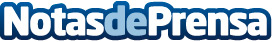 Casaktua.com lanza una campaña dirigida a singles con más de 2.400 viviendas¿Vivir en pareja o solo? A pesar de que la primera opción sigue siendo la favorita de los españoles, los hogares unipersonales están ganando terreno. Según las últimas estadísticas del INE, el 25% de las viviendas corresponden a personas que viven solasDatos de contacto:Redacción Nota de prensa publicada en: https://www.notasdeprensa.es/casaktua-com-lanza-una-campana-dirigida-a_1 Categorias: Nacional Inmobiliaria Sociedad http://www.notasdeprensa.es